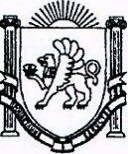 298452, Республика Крым, Бахчисарайский район,с. Тенистое, ул.Заречная,15   тел/факс: (36554) 77198эл. почта: tenistoe-sovet@bahch.rk.gov.ruПОСТАНОВЛЕНИЕот 22.09.2021 г.			         № 798			                     с.ТенистоеОб отмене постановления администрации Тенистовского сельского поселения от 01.09.2021 г. № 784 «Об отмене постановления администрации Тенистовского сельского поселения от 15.12.2020 г. № 703 «Об утверждении административного регламента предоставления  муниципальной услуги «Осуществления муниципального контроля  за использованием и охраной недр при добыче общераспространенных полезных ископаемых, а также при строительстве подземных сооружений, не связанных с добычей полезных ископаемых»»Во исполнение экспертного заключения Министерства юстиции Республики Крым от 13.09.2021 г., ПОСТАНОВЛЯЮ:1.  Постановление администрации Тенистовского сельского поселения от 01.09.2021 г. № 784 «Об отмене постановления администрации Тенистовского сельского поселения от 15.12.2020 г. № 703 «Об утверждении административного регламента предоставления  муниципальной услуги «Осуществления муниципального контроля  за использованием и охраной недр при добыче общераспространенных полезных ископаемых, а также при строительстве подземных сооружений, не связанных с добычей полезных ископаемых»» отменить.2. Настоящее постановление подлежит официальному опубликованию (обнародованию) в установленном порядке.3. Контроль за исполнением настоящего постановления оставляю за собой.Председатель Тенистовского сельского совета - глава администрации Тенистовского сельского поселения	                                                         Л. А. Баранова РЕСПУБЛІКА  КРИМБАХЧИСАРАЙСЬКИЙ  РАЙОН АДМІНІСТРАЦІЯТЕНИСТІВСЬКОГО СІЛЬСЬКОГОПОСЕЛЕННЯ РЕСПУБЛИКА КРЫМ      БАХЧИСАРАЙСКИЙ  РАЙОН АДМИНИСТРАЦИЯ   ТЕНИСТОВСКОГО СЕЛЬСКОГО     ПОСЕЛЕНИЯКЪЫРЫМ ДЖУМХУРИЕТИ БАГЪЧАСАРАЙ  БОЛЮГИНИНЪТЕНИСТОЕ КОЙ  КЪАСАБАСЫНЫНЪ ИДАРЕСИ